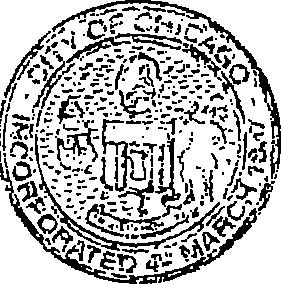 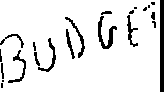 LO.RI E. LIGHTFOOTMAYOROFFICE OF THE MAYORCITY OF CHICAGOApril 19, 2023TO THE HONORABLE, THE CITY COUNCIL OF THE CITY OF CHICAGOLadies and Gentlemen:At the request of the Budget Director, l transmit herewith an ordinance to appropriate Opioid and Vaping settlement funds.Your favorable consideration of this ordinance will be appreciated.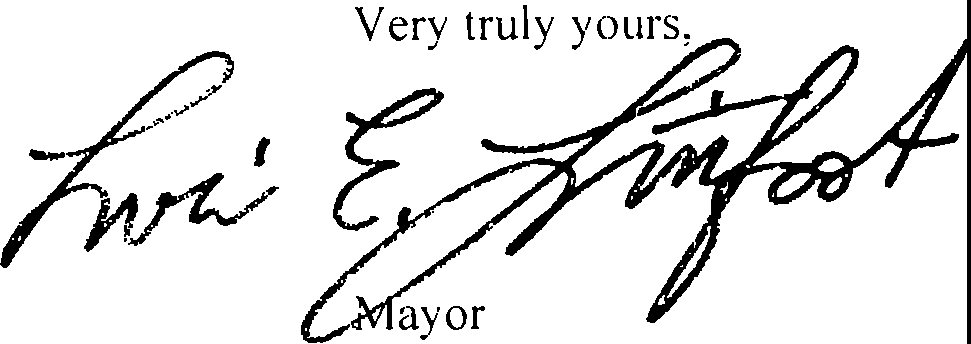 ORDINANCEBE IT ORDAINED BY THE CITY COUNCIL OF THE CITY OF CHICAGO:SECTION 1. The 2023 Annual Appropriation Ordinance is hereby amended by striking the words and figures indicated and by inserting the words and figures indicated on Exhibit A and Exhibit B attached hereto.SECTION 2. This ordinance shall take effect 10 days after its passage and publication.AMENDMENT TO 2023 ANNUAL APPROPRIATION ORDINANCE	Exhibit A0B89 - Opioid Settlement FundExhibit AOpioid Settlement Fund-0B89AMENDMENT TO 2023 ANNUAL APPROPRIATION ORDINANCESTRIKEADDtode	Department and Item-----·······--· ---------Number	Amount	Number	Amount-------··------------------41-Chicago Department of Public Health Department of Public Health-1005.0006 Salary Provision.0135 For Delegate Agencies.0140 For Professional and Technical services and other Third Party Benefit Agreements.0150 Publications and Reproduction - outside services. To Be Expended with the Prior Approval of Graphics services.0181 Mobile Communication services.0245 Reimbursement to Travelers.0340 Material and supplies.0446 For the Purchase of Data Processing, office Automation and Data Communication Hardware1,152,47010,588,331750,00035,0004,38015,000550,68430,000opioid/substance use Prevention-3037Exhibit AOpioid Settlement Fund-0889AMENDMENT TO 2023 ANNUAL APPROPRIATION ORDINANCESTRIKE	ADDCode	Department and Item99-Finance GeneralNumber	Amount	NumberAmount	_;.0042 For the Costs of claims and Administration for Hospital and Medical care Provided to Eligible Employees, Provided However, That All Payments to the Independent Utilization Reviewer shall Be subject to the Approval of the chairman of the committee on the Budget and Government operations.0045 For the cost of claims and Administration or Premiums for Term Life Insurance.0056 For the cost of claims and Administration or Premiums for a co-Insured Dental Plan for Employees464,0003,56715,232AMENDMENT TO 2023 ANNUAL APPROPRIATION ORDINANCE	Exhibit B0B90 - Vaping Settlement FundExh1b1t BAMENDMENT TO 2023 ANNUAL APPROPRIATION ORDINANCEVaping Settlement Fund-0B90STRIKE	ADD··------- -------	,Code  Department and Item	Number	AmountNumber	·····	Amount	!T ird Party Benefit AgreementsTo Be Expended with the Prior Approval of Graphics.0446 For the Purchase of Data Processing, office Automation and Data Communication Hardware4,676chronic  Disease-30363752 Public Health Nurse II3467 Public Health Administrator III75,49278,252Exh1b1t BAMENDMENT TO 2023 ANNUAL APPROPRIATION ORDINANCEVaping Settlement Fund-0B90:code _Department and Item99-Finance GeneralSTRIKE	ADDNumber	Amount	Number	Amount.0042 For the costs of claims and Administration for Hospital and Medical care Provided to Eligible Employees, Provided However, That All Payments to the Independent Utilization Reviewer shall Be subject to the Approval of the Chairman of the committee on the'Budget and Government operations.0045 For the cost of claims and Administration or Premiums for Term Life Insurance.0056 For the cost of claims and Administration or Premiums for a co-Insured Dental Plan for Employees32,0002461,050PAGE CODEDEPARTMENT AND ITEM	STRIKE	NUMBER	AMOUNT	ADD	NUMBER	AMOUNT31Opioid Settlement$	16,000,0003467Public Health AdministratorIII278,2523466Public Health AdministratorII264,9923408Epidemiologist IV97,2603057Director of Program operationsDirector of Program operations3125,0002989Grants Research specialistGrants Research specialist77,7721431senior Policy Analystsenior Policy Analyst88,3081301Administrative services officer IAdministrative services officer I259,1840729Information coordinatorInformation coordinator69,9840620GIS AnalystGIS Analyst259,1840613GIS ManagerGIS Managerl 00,8480431Clerk IVClerk IV44,8080380Director of Administration IDirector of Administration I64,9920313Assistant CommissionerAssistant Commissioner2114,0000311Projects AdministratorProjects Administrator125,0000311Projects AdministratorProjects Administrator4100,0000308Staff AssistantStaff Assistant259,1840124Finance OfficerFinance Officer77,772PAGE CODEDEPARTMENT AND ITEM	STRIKE	NUMBER	AMOUNT	ADD	NUMBER	AMOUNT31Vaping Settlement$	2,000,000